Тема урока:  «…На свете каждый кому-то нужен от колыбели до самой смерти…» (по рассказу А.П.Платонова «Юшка» (7 класс)Цели урока:образовательные:совершенствовать навыки анализа художественного текста и самостоятельной работы с литературным произведением;формировать читательскую культуру и навыки осмысленного чтения художественного произведения.развивающие:совершенствовать навыки устной и письменной творческой деятельности.воспитательные:формировать нравственные качества личности учащихся;дать импульс к размышлениям о любви ко всему живому, о необходимости сострадания; доброго отношения к людям;помочь понять, что любой человек достоин самого глубокого уважения и искренней любви;умение оценивать поступки людей с нравственных позиций.Личностные УУД:различать основные нравственно - этические понятия;соотносить поступок с моральной нормой;оценивать поступки героев и свои с точки зрения нравственности;проявлять правила делового сотрудничества, работая на уроке  в паре или группе.Познавательные УУД:составлять литературный портрет героя;воспроизводить в памяти информацию, необходимую для решения учебной задачи;находить дополнительную информацию, используя словари и интернет-ресурсы;составлять кластер для получения информации и сравнения героев произведения;презентовать подготовленную информацию в наглядном виде;обсуждать проблемные вопросы.Коммуникативные УУД:воспринимать и анализировать текст с учётом поставленной задачи;составлять небольшое устное монологическое высказывание, «удерживать» логику повествования, приводить убедительные доказательства;Регулятивные УУД:формулировать целеполагающий вопрос на уроке.Тип урока: урок усвоения нового материала.Оборудование урока:учебник - хрестоматия, мультимедийная презентация; проектор; «Словарь русского языка» (под ред. С.Ожегова); иллюстрации; карточки.Ход урока1. Организационный момент.Добро пожаловать на урок литературы.Ты улыбкой, как солнышком, брызни,Выходя поутру из ворот,Понимаешь, у каждого в жизниПредостаточно бед и забот.Разве любы нам хмурые лицаИли чья-то сердитая речь?Ты улыбкой сумей поделитьсяИ ответную искру зажечь.Подарите улыбки друг другу,Улыбнитесь друг другу, себе.2. Мотивация к учебной деятельности. - Очень  рада видеть ваши лица, ваши улыбки. Надеюсь, что сегодняшний урок принесёт нам радость общения друг с другом.- Итак, чего вы ожидаете от урока?- Что для этого вы можете сделать? - Удачи!3. Актуализация знаний.- На прошлом уроке мы познакомились с писателем  XX века Андреем Платоновичем Платоновым. - Вспомните, пожалуйста, каким был А.П.Платонов? (Ответы учащихся)Он был необыкновенным человеком. В.Гроссман говорил о нём: «Платонов был писатель, пожелавший разобрать в самых трудных, а значит, самых простых основах человеческого бытия». Платонов необычен и ярок. Он был взволнован и потрясён неблагополучием мира, в котором он живёт. Но, не смотря на это, он добр, искренен, талантлив. Он всегда восхищался обычным человеком. Не смотря на тяжёлые обстоятельства жизни, Платонов сохранил любовь ко всему живому. В своей автобиографии Платонов писал: « И теперь исполняется моя долгая, упорная детская мечта – стать самому таким человеком, от мысли и руки которого волнуется и работает весь мир ради меня и ради всех людей».В своих рассказах он выступает как рассказчик, как собеседник. Ему, как и его героям, свойственны добрый взгляд на мир, одухотворённость, вера в человека. Он уверен, что лишних людей не бывает, что человеческая доброта неиссякаема, что человек важнее всего.- Мы знаем, что читать произведения Платонова не очень просто, так как они требуют работы мысли и сердца. Читать Платонова – большая духовная работа.Каждое произведение писателя имеет глубокий философский смысл, причем это не книжная философия, а природная мудрость. Платонов требует от читателя ответной работы, роста души.4. Самоопределение к деятельности. Целеполагание. - Что ты ищешь, Диоген, днем с фонарем? - спрашивали его афиняне. - Я ищу человека, - отвечал он.-  Кого именно? Меня? Его? - Ищу человека, - повторял мудрец, вглядываясь в лица своих сограждан, и продолжал свой путь по городской площади.             Воспитанию человека, добрых чувств в нем   посвящен наш сегодняшний урок по рассказу А. П. Платонова «Юшка».Работа с эпиграфом.- Обратите внимание на эпиграф «Любовь одного человека может вызвать к жизни талант в другом человеке или, по крайней мере, пробудить его к действию. Это чудо мне известно…»- Найдите ключевые слова эпиграфа. ( Ответ: любовь, чудо).- Что нужно для любви? (Ответ: доброта, уважение, бескорыстность, умение прощать, внимательное отношение к людям).- Какова же тема урока?- Определение цели и задач урока..5. Анализ рассказа «Юшка». Работа с текстом.5.1.Первичное восприятие текста. Используя эмоционально-оценочную лексику, передайте свои первые впечатления, которые у вас возникли после прочтения рассказа «Юшка».Читая его, я испытывал….
Особенно меня тронуло…
Меня взволновало….
Я недоумевал….
- Как вы думаете, почему рассказ называется «Юшка»? (Ответ: по имени главного героя)
5.2.Составление литературного портрета. - Давайте подробнее узнаем, что это за человек. Ф.М. Достоевский писал: «Человек есть тайна, и её надо разгадать». В чем же тайна Юшки? Ответ на поставленный вопрос может дать А.П.Платонов, но для этого надо вчитаться в каждую строчку его рассказа. Предлагаю вам составить литературный портрет главного героя.1. Кто такой Юшка?- Почему в руках у него было мало силы? (Ответ: он был тяжело болен туберкулёзом)2. Внешность Юшки? Зачитайте его портрет.(Чтение учащимися отрывка из текста).- Почему автор особенно выделил его глаза? (Ответ: глаза – это зеркало души – плачет душа. Душой мы сострадаем, любим, ненавидим, разумом мыслим.)- Какое художественное средство использует писатель, чтобы подчеркнуть необычность глаз героя? (Ответ: сравнение).3. В какой одежде он ходил?4. Где Юшка жил и чем питался?- Какое впечатление производит на вас Юшка? Попробуйте охарактеризовать его одним словом.Возможные ответы:жалкий;слабый;невзрачный;тихий;скромный;незаметный.- Почему Платонов избрал главным героем своего рассказа такого непривлекательного внешне человека? Можно ли судить о человеке по внешнему виду?5.3.Анализ эпизода «Юшка и окружающие».-  Попробуем взглянуть на героя глазами тех, кто живет рядом с ним.-  Какую роль играл Юшка для жителей деревни?-  Принято считать, что такие люди, как правило, вызывают сочувствие у тех, кто находится рядом.- Как окружающие относятся к Юшке? (взрослые, дети)-  Как на это реагирует герой рассказа?-  Почему дети сомневались «вправду ли Юшка живой»? (Ответ: дети привыкли жить в атмосфере вражды. Взрослые обычно ругали их, а то и били. Юшка же был безответным, безобидным человеком, и это было непривычным и удивительным для детей.)- Почему дети были так жестоки с Юшкой? (Ответ: дети жили по законам  взрослых)Платонов говорил: « Дети – неполные сосуды, и поэтому туда может влиться многое из этого мира. Дети не имеют своего твердого лица, и поэтому они легко и радостно преображаются во многие лики…»- Какие чувства у вас вызывает эпизод истязания?- Чего дети ждали от Юшки, когда дразнили его и кидали в него камни и сор? (Ответ: они ждали, чтобы он отозвался им злом и развеселил их. Дети ждали веселья от зла).- Вспомните, какие слова тронули ваши души? Почему?- Почему Юшка верит, что дети его любят? Как об этом говорит автор?Словарная работа.- Как вы понимаете значение слова «терзать»? Попробуйте определить его значение через подбор синонимов.(Ответ: терзать-мучить, издеваться, истязать, изводить, тиранить).В «Словаре русского языка» С.Ожегова:1.Разрывать на части.2.Мучить нравственно, причинять страдания.- Каково значение этого слова в рассказе?- А как относятся к Юшке взрослые, казалось бы более мудрые, чем дети, люди. (Ответ: они тоже обижали Юшку).- Почему? Чем автор объясняет их поведение?(Ответ: Юшка раздражает их своей непохожестью, кротостью)- Как вы понимаете это слово?Составление  кластера*Кротость*Беззлобность*Покорность*Смирение*Безответность- А какое чувство вызывают у вас взрослые? (Ответ: жестокие люди, они жили в злобе, в скуке, в пьянстве. Такую жизнь они считали привычной или «правильной»).- Вспомните, как реагирует Юшка на вопрос Даши о том, зачем он живёт? Найдите в тексте ключевые фразы. (Ответ:  издевательства и побои от людей он принимает со смирением, потому что сердце в людях «слепое»).Творческая работа.- А что значит «слепое сердце»? Давайте послушаем ваши размышления.(Ответ: слепое сердце бывает у человека, не способного понимать другого, жертвовать собой, делать добро, любящего только самого себя, не испытывающего жалости и сострадания к другим).5.4. Индивидуальная работа. Выразительное чтение эпизода «Юшка на природе».- Мы понимаем, что Юшке живется очень тяжело. Как же ему удалось сохранить доброжелательное, доброе отношение к людям?- Но всё же есть место, где он вольнее начинает дышать.- Где это происходит? (Ответ: на природе).- Посмотрим, как Юшка чувствует себя наедине с природой?(Ответ: Юшка умел видеть и ценить красоту окружающего мира, он любил всё живое: цветы, деревья, птиц, стрекоз, он радовался чистому воздуху, теплу, покою. Для этого он использует эпитеты: «светлая воздушная теплота; сладкий воздух». Он жалел каждую мертвую бабочку, жука, «чувствуя себя без них осиротевшим» Юшка всматривался в их лица - для него и бабочки имели лица. В Божьем мире каждое существо рождается, чтобы жить. « Уйдя далеко, где было вовсе безлюдно, Юшка не скрывая более своей любви к живым существам - получается, что при людях он скрывал эту любовь. Люди в рассказе не только не умеют любить сами, но и лишают любить себя».В целом можно сказать, что это были счастливые мгновения жизни героя).5.5. Минута релаксации. Ребята, вы устали? Хотите отдохнуть?Тогда сядьте удобнее, расслабьтесь, закройте глаза и представьте себе добро. У всех оно разное. Нарисуйте его мысленно, используйте только яркие краски. Оно как солнышко нам светит. А теперь поднимите руки вверх, потянитесь к добру. Но что это? На вашем пути вдруг выросли густые заросли, колючие кустарники. Вам необходимо преодолеть все препятствия и прикоснуться к добру. Вот оно. Такое нежное, ласковое, теплое, как руки мамы. Все дотянулись?  Возьмите его в руки. Приятно держать добро в руках? А теперь медленно опустите руки, прижмите их к сердцу и откройте глаза. Пусть добро навсегда поселится в ваших сердцах и никогда не охладится. Побеждайте зло добром.5.6. Чтение по ролям эпизода «Юшка и весёлый прохожий».- Мы настолько привыкли к Юшке, что стали лучше понимать его, как вдруг с ним произошло то, чего все так давно ждали…     Юшка осерчал.Словарная работа:- Что означает слово осерчал? (Ответ: рассердился, разозлился, разгневался, вознегодовал, возмутился).- Платонов мог использовать любое близкое по значению слово. Но он употребил именно слово «осерчал». Почему?(Ответ: трудно представить тихого, безответного, кроткого Юшку разгневанным или …Слово «осерчал» как нельзя лучше соответствует его образу).Чтение по ролям эпизода «Встреча Юшки с прохожими».- Почему он осерчал?Вывод: Юшка осознает свою ценность в этом мире.- Найдите ключевые фразы, которые подтверждают, что Юшка осознает свою ценность в мире?- Обратим внимание на то, как называет прохожий Юшку? (Ответ: юрод негодный).Выясним лексическое  значение слов: юрод. Зачитайте из домашней работы  толкование этих слов.Юрод – блаженный человек ,обладавший, по мнению верующих, даром прорицанияБлаженный:1.В высшей степени счастливый. 2. Не совсем нормальный.3.То же, что святой лик. Юродивые на Руси в народе почитались святыми.Давайте послушаем индивидуальное сообщение (Приложение 1) «Блаженные в искусстве»  и подумаем, был ли прав весёлый человек, называя Юшку юродом?- Был ли прав взрослый человек, называя Юшку юродом? Чем похож Юшка на блаженных, о которых вы узнали из прослушанного сообщения?(Ответ: У Юшки, как и у юродивых, была некрасивая внешность, старая одежда и изношенная обувь. Он с кротостью сносил издевательства над собой и так же любил тех, кто над ним издевался. Он также отказывал себе в еде и одежде  для того, чтобы его приемная дочь могла учиться и пить чай с сахаром).5.7. Работа с иллюстрацией. - С каким чувством мы читаем этот эпизод?- Действительно, читать эти строки тяжело, а художник-иллюстратор ещё сильнее помогает почувствовать трагедию происходящего.- Удалось ли художнику передать трагедию, в чем это выразилось?(Ответ: как лежит, как упал навзничь, опрокинувшись на спину, вверх лицом; эту трагедию показывает взгляд прохожего, его одежда, кулаки- силы противопоставлены.)5.8. Художественный пересказ отрывка.- Произошло то, чего хотели люди – Юшка осерчал и ушёл из жизни.- Перескажите эпизод «Похороны Юшки» - Что такое глумление?( Ответ: выходит, весь смысл жизни Юшки сводится к тому, что принимать «злобу и глумление на себя?!)- Да, Платонов считал, что чужую беду надо переживать так же, как свою личную, помнить об одном: « Человечество - одно дыхание, одно живое тёплое существо. Больно одному – больно всем. Умирает один – мертвеют все. Нет человека, который был бы как остров, сам по себе…».Вот и сказано о Юшке справедливое слово.5.9.Беседа по вопросам.- Как вы думаете, стали бы когда-нибудь уважать Юшку, если бы он не умер от удара «весёлого» человека? (Ответ: Юшку стали бы уважать, так как он вырастил девушку-сироту. Его не стало, но осталась новая жизнь).- Что общего у Юшки и его воспитанницы? (Ответ: у девушки и Юшки много общего. Девушка, как Юшка, «тщедушна и невелика», лицо её нежно и кротко. Глаза девушки готовы вот-вот наполниться слезами. И у Юшки в глазах «всегда стояла влага, как не остывающие слёзы»).- Когда люди узнали настоящее имя Юшки – Ефим Дмитриевич? (Ответ: имя героя впервые произнесла девушка. Именно от неё все узнали настоящее имя человека, которого привыкли называть Юшкой).5.10.Мини – проект «Значение имени главного героя».- Имя героя неслучайно. Что оно означает? Послушаем информацию (Приложение 2). Имя главного героя рассказа неслучайно. В словаре имён имя Юшка означает кровь, животворящая жидкость, значительная потеря которой грозит организму смертью. Поэтому, возможно,  в рассказе Юшка – это воплощенное добро, утрата его губительна для людей. Ведь на самом деле с гибелью Юшки вся злоба и глумление остались среди людей и тратились между ними.Имя Ефим означает благочестивый, благожелательный, священный. Дмитрий (имя его отца) восходит к имени Деметры, древнегреческой богини земледелия и плодородия. Благие зёрна, взращённые на плодородной почве родительской любви, приносят щедрые плоды добра.5.11.Нравственные заповеди А.П.Платонова.- Когда Юшка уходил из города, люди думали, что в дальней деревне живёт Юшкина любимая дочь, такая же незлобная и лишняя людям, как и отец. Но оказалось, что она стала самым необходимым человеком в городе. Почему так?Платонов пишет: (зачитать последний абзац).- Этот рассказ - последний рассказ писателя, который он писал будучи больным. Он подарил его девочке Маше. Получилось своеобразное завещание. Это завещание всем нам, потомкам А.П.Платонова. Он завещает нам нравственные заповеди, по которым должен жить каждый из нас.Давайте сформулируем их и возьмём с собой в жизнь:Дари окружающим добро и любовь.Люби бескорыстно.Будь добр к тем, кто вас окружает.Будь отзывчив на чужое горе.Умей прощать.Уважай каждого человека.6.Проверочная работаПроверочная работа по тексту А.П.Платонова «Юшка» (в двух вариантах, приложение 3).Решение тестовых заданий на знание текста А.П.Платонова «Юшка» https://resh.edu.ru/subject/lesson/2300/train/#199411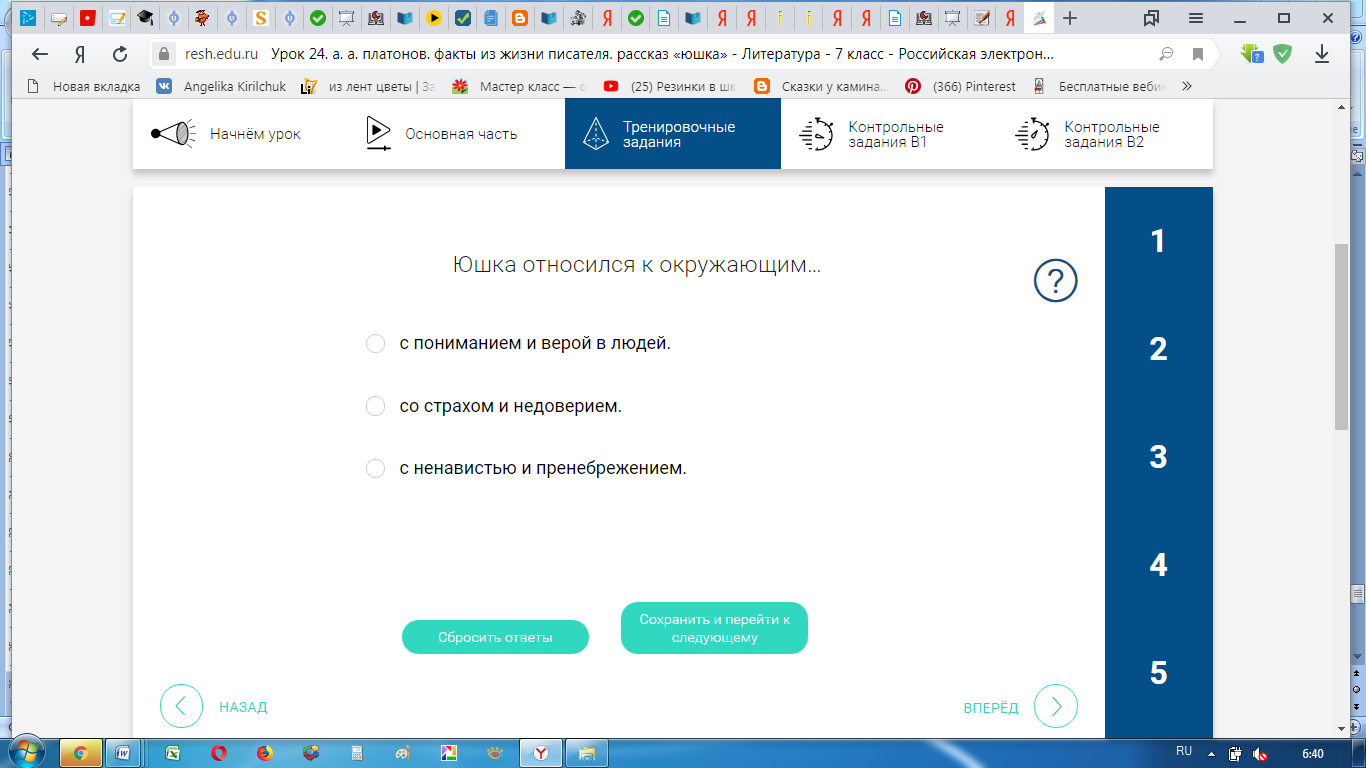 7. Подведение итогов урока. Рефлексия.Работа с эпиграфом. -Давайте вернёмся к эпиграфу и посмотрим, как соотносятся с текстом рассказа слова Платонова?Эта самая главная заповедь, которую несёт нам Платонов. Любой человек достоин самого глубоко уважения и искренней любви. Писатель учит нас любить и уважать человека, сопереживать его горю и помогать ему, видеть в каждом равного себе. Юшка умер, но оставит после себя след.  Юшка передал все свои силы и любовь девочке, которая видит свой долг в том, чтобы увеличивать добро на Земле.Мы  разгадали тайну, которая хранилась в сердце Юшки.-А в вашем сердце живёт любовь к чему?Запишите ответ на сердечке, которые мы подарим друг другу в память о нашем уроке.- Пусть ваши маленькие сердечки сольются в одно большое сердце, наполненное любовью и добром к людям.- Удалось ли нам раскрыть тему урока? - Чему научились на уроке?(Ответы учащихся).Наш урок хочется закончить пословицей «Жизнь дана на добрые дела». Будьте добры к тем, кто вас окружает. Пусть от вас исходит душевное тепло и человеческая доброта.Никогда не забывайте о том, что каждый человек нуждается в сочувствии, в сострадании, в сопереживании, в вашей любви. 8. Домашнее задание. Составить план рассказа. Написать мини-сочинение (по выбору): «Зорко одно лишь сердце, самого главного глазами не увидишь» А. де Сент-Экзюпери;«Какие чувства вызвал у меня рассказ А. Платонова «Юшка?». 